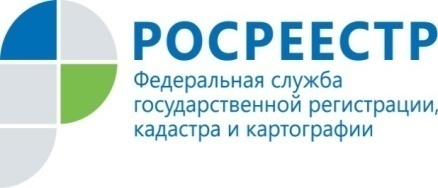 Пресс-релизВ Росреестре Татарстана продолжается акция для ветерановУправление Росреестра по Республике Татарстан напоминает о проводимой  социальной акции – «Двухмесячнике для ветеранов», в рамках которой  государственный кадастровый учет и государственная регистрация прав на объекты недвижимости происходит в трехдневный срок.  Данная акция стартовала 22 апреля и продлится до 22 июня. Обращаем внимание, что действие социальной акции распространяется  на инвалидов и ветеранов Великой Отечественной войны, а также лиц к ним приравненных:  в соответствии со статьей 2 Федерального закона от 12.01.1995 №5-ФЗ "О ветеранах"), а также вдов  погибших (умерших) инвалидов и участников Великой Отечественной войны,  узников концлагерей.В случае если ветеран является одним из заявителей (например, одним из продавцов либо покупателей), действие социальной акции распространяется на весь пакет документов. Для получения государственных услуг Росреестра следует обратиться в любой офис МФЦ или подать документы в электронном виде через портал госуслуг Росреестра,  приложив документ, подтверждающий присвоение соответствующего статуса ветерана.Важно, что сокращенные сроки применяются в случае отсутствия оснований для приостановления и (или) возврата документов, а также если законом не установлены более короткие сроки. Сроки рассчитываются в рабочих днях.Контакты для СМИПресс-служба Росреестра Татарстана+8 843 255 25 10